ДОДАТКИ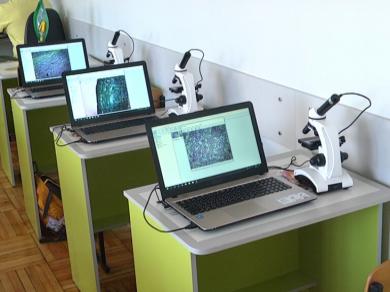 Використання цифрового мікроскопа для проведення досліджень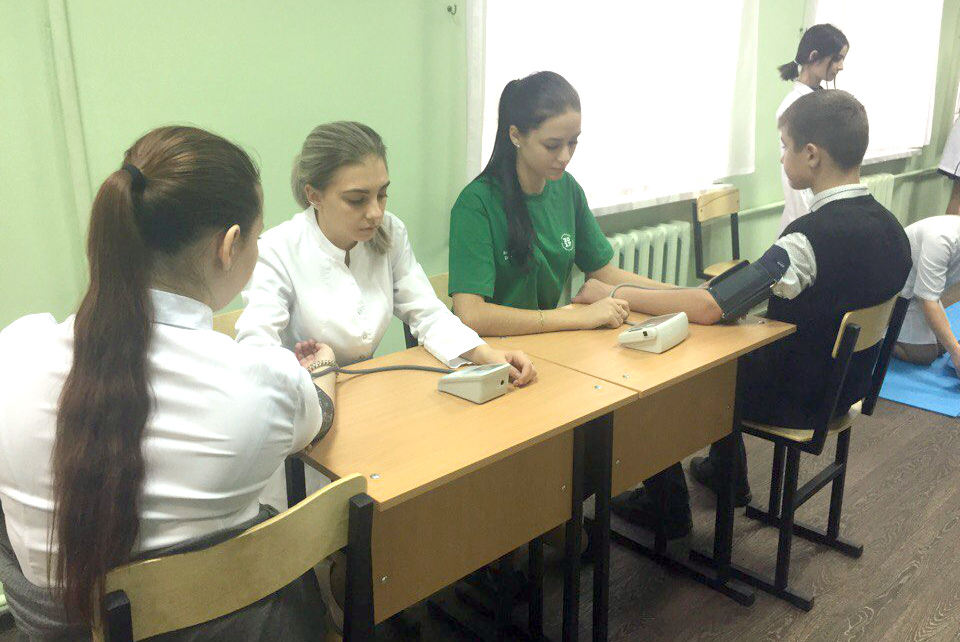 Виконання лабораторної роботи «Вимірювання артеріального тиску» з використанням сучасного обладнання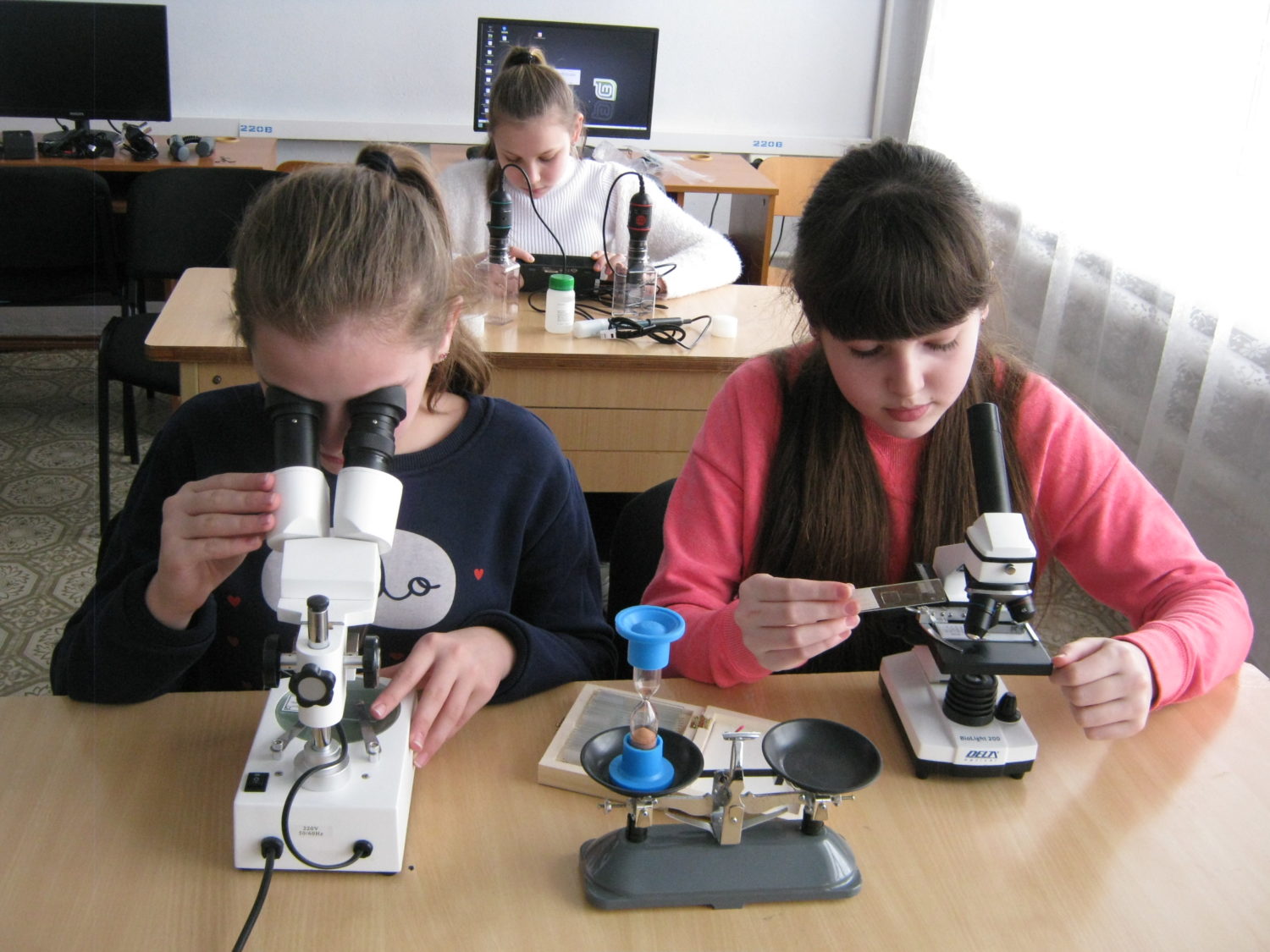 Дослідницька діяльність з обдарованими учнями 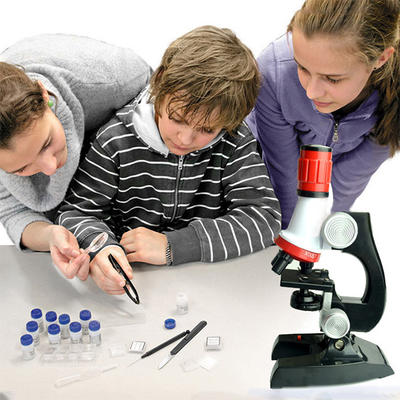 Виготовлення тимчасових  мікропрепаратів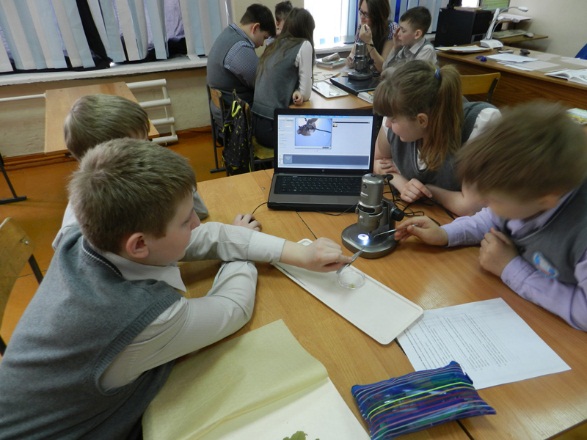 Робота в групі з використанням цифрового мікроскопа, проведення дослідження 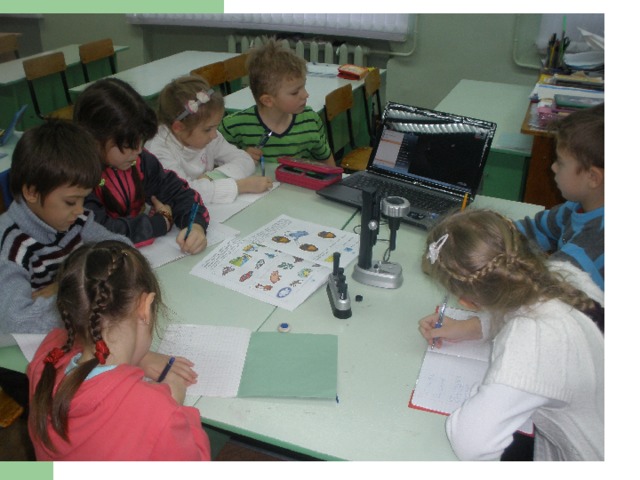 Сучасні лабораторні дослідження на уроці біології